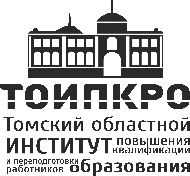 Областное государственное бюджетное учреждение дополнительного профессионального образования «Томский областной институт повышения квалификации и переподготовки работников образования» (ТОИПКРО). Томск, ул. Пирогова,10, телефон (3822) 55 79 89, факс (3822) 90-20 31Уважаемые коллеги!Центр аттестации педагогических работников ТОИПКРО приглашает педагогических работников принять активное участие в плановых очно-заочных внебюджетных курсах повышения квалификации «Портфолио как средство оценки профессиональной компетентности педагога».В программе будут рассмотрены следующие вопросы: требования, предъявляемые к квалификационной категории первой (высшей); самоанализ профессиональной деятельности; структура портфолио педагога; система оценки профессиональной компетентности педагога; основы работы в электронной системе «Аттестация»: регистрация, формирование и подача заявления, размещение материалов подтверждающих результаты профессиональной деятельности педагогических работников.На курсах предусмотрены индивидуальные консультации для педагогических работников.Стоимость: 2100 рублей.Дата, место и время проведения курсов повышения квалификации: с 07 июня по 09 июня 2018 года (очно), с 10.00 до 17.10, ТОИПКРО (ул. Пирогова, 10, ауд. 228), с 10 июня по 15 июня 2018 года (заочная часть). Заявки высылать на электронную почту: irin607@yandex.ru по форме согласно приложению.ПриложениеЗаявкаНаименование ДПП «Портфолио как средство оценки профессиональной компетентности педагога»  срок обучения 48 часов (24 часа- очно, 24 часа- заочно).*Уровень образования:1. Студент1.1. курс и название образовательной организации2. Среднее профессиональное 2.1 по программам подготовки квалифицированных рабочих (служащих)2.2 по программах подготовки специалистов среднего звена3. Высшее образование3.1 Бакалавриат3.2 Специалитет3.3 Магистратура3.4 Подготовка кадров высшей квалификации№ п/пФИО слушателяДата рожденияДолжностьМесто работыРегионМуниципалитетУровень образования*Год окончания (образования)Сотовый телефон